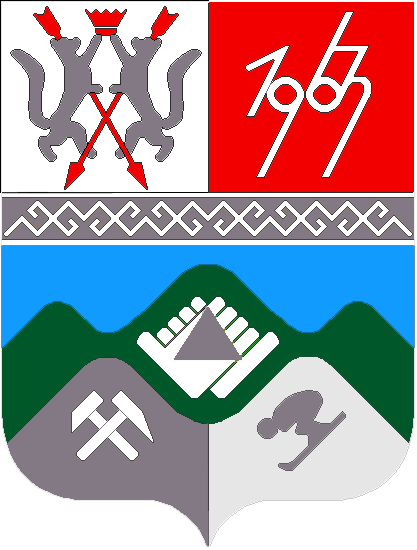 КЕМЕРОВСКАЯ ОБЛАСТЬМУНИЦИПАЛЬНОЕ ОБРАЗОВАНИЕ «ТАШТАГОЛЬСКИЙ МУНИЦИПАЛЬНЫЙ РАЙОН»СОВЕТ НАРОДНЫХ ДЕПУТАТОВ ТАШТАГОЛЬСКОГО МУНИЦИПАЛЬНОГО РАЙОНА РЕШЕНИЕот «_17_» декабря 2013 года №24-ррПринято Советом народных депутатовТаштагольского муниципального районаот 17 декабря 2013 года О бюджете Таштагольского муниципального районана 2014 год и на плановый период 2015 и 2016 годов в I чтенииВ соответствии с Бюджетным кодексом Российской Федерации, Федеральным законом от 06.10.2003 г. № 131-ФЗ «Об общих принципах организации местного самоуправления в Российской Федерации», руководствуясь уставом Таштагольского района, Совет народных депутатов Таштагольского муниципального районаРЕШИЛ:Статья 1. Утвердить  основные характеристики  бюджета Таштагольского муниципального района на 2014 год:общий объем доходов  бюджета Таштагольского района в сумме 1758197,7тыс. рублей;общий объем расходов бюджета Таштагольского района в сумме 1768961,7тыс. рублей;дефицит бюджета Таштагольского муниципального  района в сумме  10764 тыс. рублей, или 10 процентов от объема доходов  бюджета Таштагольского муниципального района на 2014 год без учета безвозмездных поступлений и поступлений налоговых доходов по дополнительным нормативам отчислений.2. Утвердить основные характеристики бюджета Таштагольского муниципального района на 2015 год и на 2016 год:общий объем доходов бюджета Таштагольского муниципального района на 2015 год в сумме   1586062 тыс. рублей и на 2016 год в сумме 1614907,8тыс. рублей;общий объем расходов бюджета Таштагольского муниципального района на 2015 год в сумме 1597207 тыс. рублей и на 2016 год в сумме 1626678,8 тыс. рублей. 	дефицит бюджета Таштагольского муниципального  района на 2015 год в сумме 11145 тыс. рублей  или 10 процентов от объема доходов бюджета  Таштагольского муниципального  района на 2015 год без учета безвозмездных поступлений, и на 2016 год в сумме 11771 тыс. рублей, или 10 процентов от объема доходов бюджета Таштагольского муниципального  района на 2016 год без учета безвозмездных поступлений.Статья 2.Установить  нормативы распределения доходов между бюджетом района и бюджетами поселений Таштагольского муниципального района на 2014 год и на плановый период 2015 и 2016 годов, согласно приложению 1 к настоящему решению.Статья 3. Утвердить перечень и коды главных администраторов доходов бюджета, закрепляемые за ними виды (подвиды) доходов бюджета согласно приложениям 2-4 к настоящему решению.Установить, что финансовое управление по Таштагольскому муниципального району утверждает перечень кодов по видам доходов, главными администраторами которых являются органы местного самоуправления Таштагольского муниципального района и находящиеся в их ведении бюджетные учреждения.Утвердить перечень главных администраторов источников финансирования дефицита бюджета района, закрепляемые за ними группы (подгруппы) источников финансирования дефицита бюджета, согласно приложению 5 к настоящему решению.        Статья 4. Утвердить перечень и коды целевых статей расходов бюджета Таштагольского муниципального района, согласно приложению 6  к настоящему решению.      Утвердить перечень и коды видов расходов бюджета Таштагольского муниципального района, согласно приложению 7  к настоящему решению.        Статья 5. Установить верхний предел муниципального внутреннего долга Таштагольского муниципального района на 1 января 2014 года в сумме 55000 тыс.рублей, на 1 января 2015 года в сумме 55000 тыс.рублей, на 1 января 2016 года 55000 рублейСтатья 6. Установить верхний предел муниципального внутреннего долга Таштагольского района по муниципальным гарантиям Таштагольского района на 1 января 2014 года в сумме 10000 тыс.рублей, на 1 января 2015 года в сумме 10000 тыс.рублей, на 1 января 2016 года 10000 рублей.Статья 7. Утвердить программу муниципальных внутренних заимствований Таштагольского муниципального района на 2014 год и на плановый период 2015 и 2016 годов, согласно приложению 8 к настоящему решению.Статья 8. Утвердить общий объем межбюджетных трансфертов, получаемых из областного бюджета, на 2014 год в сумме  1138865,5 тыс. рублей, на 2015 год в сумме  1107854,8 тыс. рублей, на 2016 год в сумме 1111421,2  тыс. рублей.Утвердить общий объем межбюджетных трансфертов, предоставляемых бюджетам муниципальных образований Таштагольского муниципального района на 2014 год в сумме 127922,3 тыс. рублей, на 2015 год в сумме  72204,4 тыс. рублей, на 2016 год в сумме  72220,8 тыс. рублей.Утвердить объем дотаций на выравнивание бюджетной обеспеченности поселений на 2014 год в сумме 52440 тыс. рублей, на 2015 год в сумме 47454 тыс. рублей, на 2016 год в сумме 49488 тыс. рублей, согласно приложению 9 к настоящему решению.Установить критерий выравнивания расчетной бюджетной обеспеченности поселений на 2014 год 1,4 , на плановый период 2015 – 1.4 и 2016 годов 1.4.Утвердить объем субвенций бюджетам поселений на 2014 год в сумме 1853,3 тыс. рублей; на 2015 год в сумме 1850,4 тыс.руб.; на 2016 год в сумме  1832,8 тыс.руб..Утвердить распределение субвенций бюджетам поселений, согласно приложению 10 к настоящему решению.Утвердить объем иных межбюджетных трансфертов бюджетам поселений на 2014 год в сумме 73629 тыс.рублей на 2015 год в сумме 22900 тыс.руб.; на 2016 год в сумме 22900 тыс.руб., согласно приложению 11 настоящего решения.Статья 9. Настоящее решение вступает в силу с 1 января 2014  года и подлежит опубликованию в газете «Красная Шория».Глава ТаштагольскогоМуниципального района                                                          В.Н. МакутаПредседатель Совета народных депутатов Таштагольского муниципального района                               П.В. Остроухов